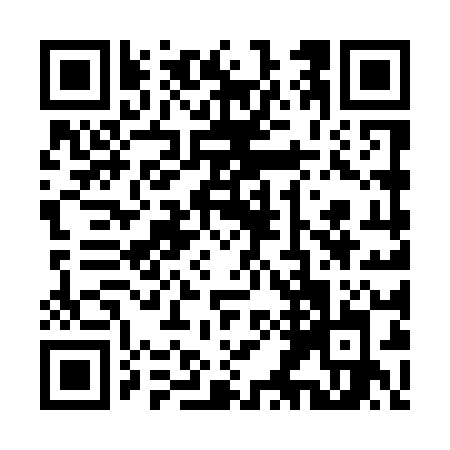 Prayer times for Maurzyze Zagaj, PolandMon 1 Apr 2024 - Tue 30 Apr 2024High Latitude Method: Angle Based RulePrayer Calculation Method: Muslim World LeagueAsar Calculation Method: HanafiPrayer times provided by https://www.salahtimes.comDateDayFajrSunriseDhuhrAsrMaghribIsha1Mon4:146:1512:445:117:159:092Tue4:116:1212:445:127:179:113Wed4:086:1012:445:147:199:134Thu4:056:0812:435:157:209:155Fri4:026:0512:435:167:229:186Sat3:596:0312:435:177:249:207Sun3:566:0112:435:197:259:238Mon3:535:5812:425:207:279:259Tue3:505:5612:425:217:299:2710Wed3:475:5412:425:227:319:3011Thu3:445:5212:425:237:329:3212Fri3:405:4912:415:257:349:3513Sat3:375:4712:415:267:369:3714Sun3:345:4512:415:277:389:4015Mon3:315:4312:415:287:399:4316Tue3:285:4112:405:297:419:4517Wed3:245:3812:405:307:439:4818Thu3:215:3612:405:317:449:5119Fri3:185:3412:405:337:469:5320Sat3:145:3212:395:347:489:5621Sun3:115:3012:395:357:509:5922Mon3:085:2812:395:367:5110:0223Tue3:045:2612:395:377:5310:0524Wed3:015:2412:395:387:5510:0825Thu2:575:2212:395:397:5610:1126Fri2:545:2012:385:407:5810:1427Sat2:505:1812:385:418:0010:1728Sun2:465:1612:385:428:0110:2029Mon2:435:1412:385:438:0310:2330Tue2:395:1212:385:458:0510:26